Work Experience Record Form Photocopy this side for more boxes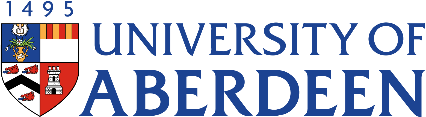 Medical & Dental School Admissions - 2019Applicant’s DetailsDate of Interview:TitleFirst name:First name:Surname:Date of Birth:Date of Birth:UCAS number:UCAS number:Organisation name: Organisation address: Organisation address: Organisation address: Contact name: Contact phone number:Contact phone number:Contact email:Your role:Your role:Your role:Your role:Start date:Start date:Completion date?:Completion date?:Total number of hours worked:Total number of hours worked:Total number of hours worked:Total number of hours worked:Signed by the student as a truthful account:Signed by the student as a truthful account:Organisation name: Organisation address: Organisation address: Organisation address: Contact name: Contact phone number:Contact phone number:Contact email:Your role:Your role:Your role:Your role:Start date:Start date:Completion date?:Completion date?:Total number of hours worked:Total number of hours worked:Total number of hours worked:Total number of hours worked:Signed by the student as a truthful account:Signed by the student as a truthful account: